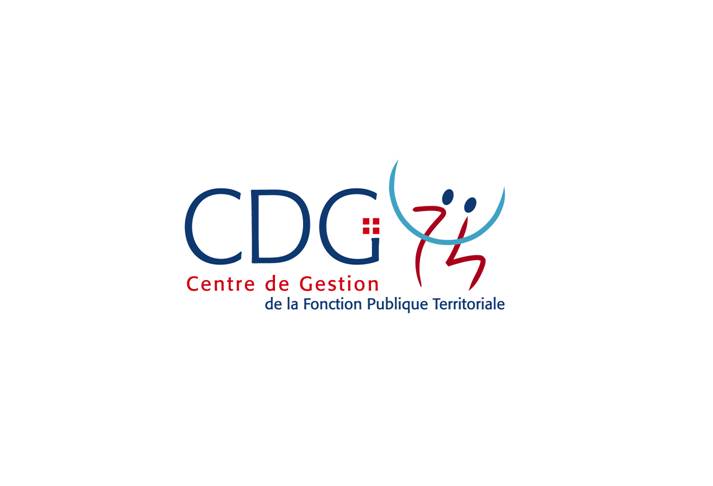 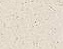 Textes de référence :Loi n° 84-53 du 26 janvier 1984 modifiée, article 33-1.Décret n° 85-603 du 10 juin 1985 modifié, articles 36 et 45.PIECES JOINTES : 	□ Document unique d’évaluation des risques professionnels + programme annuel de prévention  A transmettre à : documentunique@cdg74.frA 	 Le 	Le Maire - Le Président(cachet de la collectivité)SAISINE duCOMITE HYGIENE SECURITE et CONDITIONS DE TRAVAIL  du CDG74- Validation finale d’une démarched’évaluation des risques professionnels -COLLECTIVITE : .........................................................................................................................................Coordonnées de la personne en charge du dossier :Nom :………………………………….… Téléphone : ……………………Mail :……………………………………Motif exposé de la saisine : Validation du document unique d’évaluation des risques professionnels réalisé avec un accompagnement technique et méthodologique du Centre de Gestion de la Haute-Savoie.